Pesterzsébet, 2021. május 2.Takaró Tamás Dániel, lelkipásztorOda menjetekLectio: V. Mózes 12, 1-7 „Ezek a rendelések és a végzések, a melyeket meg kell tartanotok, azok szerint cselekedvén azon a földön, a melyet az Úr, a te atyáidnak Istene ád néked, hogy bírjad azt minden időben a míg éltek a földön:Pusztára pusztítsátok el mind azokat a helyeket, a hol azok a nemzetek, a kiknek ti urai lesztek, szolgáltak az ő isteneiknek a magas hegyeken, a halmokon, és minden zöldelő fa alatt. És rontsátok el azoknak oltárait, törjétek össze oszlopaikat, tűzzel égessétek meg berkeiket, és vagdaljátok szét az ő isteneiknek faragott képeit, a nevöket is pusztítsátok ki arról a helyről.Ne cselekedjetek így az Úrral, a ti Istenetekkel; Hanem azt a helyet, a melyet kiválaszt az Úr, a ti Istenetek minden ti törzsetek közül, hogy az ő nevét oda helyezze és ott lakozzék, azt gyakoroljátok és oda menjetek.És oda vigyétek egészen égőáldozataitokat, véres áldozataitokat, tizedeiteket, kezeiteknek felemelt áldozatát, mind fogadásból, mind szabad akaratból való adományaitokat, és a ti barmaitoknak és juhaitoknak első fajzását.És ott egyetek az Úrnak, a ti Isteneteknek színe előtt, és örvendezzetek ti és a ti házatok minden népe, kezetek minden keresményének, a melyekkel megáld téged az Úr, a te Istened.”Alapige: V. Mózes 12, 5b„Oda menjetek.”Kedves Testvérek! Reménységünk szerint lassan lezárul egy hosszú időszak, melynek a jellemzői: a félelem, a bezárkózás, a személyes kapcsolatok beszűkülése, megbetegedések és sajnos sok család esetében veszteség és gyász voltak. Személyes életünkhöz hasonlóan a kényszerű bezárkózás jellemezte egyházi életünket is, hiszen néhány hetet leszámítva idén online istentiszteleteket tarthattunk és csak a virtuális térben találkozhattunk. Nehéz volt a mögöttünk hagyott időszak, hiszen templomi istentisztelet gyülekezet nélkül, nagy ünnepek úrvacsora nélkül, egyházi élet személyes jelenlét és találkozás nélkül csüggesztő és lehangoló volt. Most azonban bizalommal a szívünkben nézünk előre és készülünk az előttünk álló időszakra. Jó reménységgel vagyunk afelől, hogy ma az utolsó online istentiszteletünket tartjuk és jövő hét vasárnaptól kezdődően ismét személyesen lehetünk együtt. A jövő heti nyitásra készülve talált rám az imént olvasott ige, amelyből egy verset újra elétek idézek, majd két szót kiemelek belőle: „Hanem azt a helyet keressétek fel, és oda menjetek, amelyet kiválaszt Istenetek az Úr valamennyi törzsetek közül, hogy oda helyezze nevét, és ott lakjék.” V. Móz. 12:5. Ennek a mai igehirdetésnek ez a címe: „Oda menjetek.” Isten úgy döntött, hogy legyen számára egy minden más profán helytől megkülönböztet hely, amelyet arra választott ki, hogy nevét odahelyezze és hogy ott megjelenjen. Ez a minden más épülettől megkülönböztetett szakrális szent hely, a templom. Isten úgy látta jónak, hogy az embernek szüksége van egy ilyen szent helyre, ahová elmehet. Gondoljatok bele, hogy ameddig nem volt bűn, addig nem volt szükség templomra. Ádám és Éva nem építettek szent sátrat, nem emeltek áldozóhalmot, a bűnesetig nem volt szükség templomra. De a fiaik, Káin és Ábel már igen, az első bűnben fogant testvérpár tagjai már érzik, hogy áldozatot kell bemutatniuk Istennek. És nagyon elgondolkoztató, hogy éppen az Isten tisztelete körül robbant ki köztük a háború. Az első gyilkosság vallási alapon történt. Miért építettek áldozóhalmot, miért emeltek oltárt, mit éreztek? Azt, hogy Isten távol van tőlük. S mert Istent el nem érhették, áldozattal akartak neki kedveskedni. Kapcsolatba akartak lépni vele! És Isten nem tiltotta, meg Kainnak és Ábelnek, hogy oltárt emeljenek és istentiszteletet tartsanak. A bűn jelenléte, valósága, hatalma tette szükségessé az Isten tiszteletnek, a vele való találkozás helyének elkészítését. Azonban, ha egyszer újra nem lesz bűn, ha véglegesen megsemmisített ellenségünkké lesz, ismét nem lesz szükség templomra. A mennyei Jeruzsálemben, amely majd az újjáteremtett földre száll alá, már nem lesz szükség templomra. János apostol elragadtatásában a már elkészült mennyei Jeruzsálemben járva azt mondta: „De templomot nem láttam benne, mert a Mindenható, az Úr, az Isten és a Bárány a temploma.” Jel. 21:22. A bűn jelenléte előtt és a bűn megsemmisítése után nem szükséges hajlékot emelni Isten számára, mert népével lakozik majd újra. Azonban a köztes időben szükséges és fontos, hogy Isten neve tiszteletére kultuszi helyekre mehessünk. Isten kezdetben a templomot választotta az emberrel való találkozásának helyéül.Miután a zsidó nép kivonult Egyiptomból, Isten megparancsolta számukra, hogy készítsenek szent sátrat számára. Ez istentiszteleti és áldozati helyül szolgált egészen az első kőből-fából épült hajlékig, Salamon templomának felépítéséig. Isten azt akarta, hogy Kánaánban is legyen számára egy megkülönbözetett hely, ahová a népe rendszeresen elmegy, hogy a tiszteletét, hódolatát, háláját kifejezésre juttassa és ahol a bűnbánatát gyakorolhatja. Isten pedig a bűnbocsánatát adhatja és ahol igéit népe szívébe írhatja. A letelepedés után döntő kérdése volt a honfoglaló népnek, hogy a környező természetimádó, pogány kultuszt folytató népek isteneit, vagy az élő Istent tisztelik e majd. Ahhoz, hogy megmaradjanak, hogy ne oldódjanak fel a pogány népek között, döntő kérdés volt, hogy elmennek-e arra a helyre ahová Istenük helyezte a nevét. Ahol meghallgatták a tíz igét, a tízparancsolatot, hogy miként éljenek ahhoz, hogy boldoguljanak, ahol bűneikre bocsánatot, életükre áldást kaphattak. Azonban ehhez gyakran fáradságos, hosszú ideig tartó utazás során, oda kellett menniük, ahová Isten mondta.Mai igénk először is hív a kőből épített templomunkba. Nekünk is szól a buzdítás: „Oda menjetek.” Isten hív minket is abba a drága házba, amely oly sokunk lelki otthona lett. Hív minket templomunkba, amit elődeink építettek kőből, de szeretetből, hitből a holnap generációiért érzett felelősségből is! Oda menjetek! Milyen jó ezt hallani ennyi nélkülözés után. Máséként cseng a bátorító, hívó szó, most, hogy oly sokáig kellett távol lenni templomunktól és egymástól. Újra hozathatjuk Isten házába örömünket, bánatunkat, félelmeinket és kérdéseinket, hozhatjuk bűneinket és Istent dicsőítő hálaszavunkat! Isten kegyelméből ismét jöhetünk, mert van templomunk, szól a harangunk, zeng orgonánk, hangzik az ige, mert mindez még így lehet! S közösségünk közel évtizedes álma, hogy egyszer Úrkúton is épüljön templomunk, talán nemsokára valósággá lehet.Vannak, akik egy olyan új világot képzeltek el az embervilág számára, amelyben nincsenek vallások. Ezért aztán elgondolásuk szerint nem lesz szükség templomokra sem. Okosvárosokat létre lehet hozni, akár a tenger alatt, vagy éppen a forró homoksivatagban, amelyek az ember nagyságát magasztalják. Különleges épületeket is lehet tervezni és építeni az új városokba, amelyek az emberi rációt, értelmét és képességet dicsőítik. Azonban az új korban, már nem lesz szükség kultuszi helyekre; mindenekelőtt keresztyén templomokra nem. Akik ezt a világot oly rég óta tervezik, szervezik nem haladnak rosszul. De milyen holnapot ígérnek a templom nélküli nagyvárosok? Milyen ember generációk nőnek majd fel ezekben? Tegnap főgondnok úrral egy egyházi fórumon jártunk, ahol az egyik magas rangú vezetőnk elmondta, hogy statisztikák szerint a református templomokba eljárók száma országszerte fogy. Már a pandémiás idő előtt is így volt. Gond számos kis gyülekezet fennmaradása, kérdéses templomaik sorsa is. Isten nekünk ma azt üzeni: ti Hozzám gyertek. Gyertek, mert újra lehet jönni vasárnap istentiszteletre, a hétköznapi bibliaórákon, lehet énekszóval dicsőíteni Urunkat. Ha Isten is engedi és élünk, néhány hét múlva pünkösdkor ismét magunkhoz vehetjük a szent jegyeket. De hiányzott már! Ugyanezen a vasárnapon együtt örvendezhetünk majd új gyülekezeti tagjainkkal és családjaikkal a konfirmációban! Mi persze pontosan tudjuk, hogy Isten nincs a kőtemplomokhoz kötve; egyikhez sem, a miénkhez sem. Jézus úgy beszélt Istenről, hogy Ő Lélek. A Lelket bárhol lehet imádni, tisztelni. Akkor Isten, miért küldte a népét egy neki szentelt helyre? Mire való a templom, mi a célja a kultuszi helyre való elmenetelünknek? A kőből épült templom arra szolgál, hogy benne Isten igéjét hallgassuk és vele találkozzunk azért, hogy bennünk is megépüljön az Ő temploma. „Oda menjetek!” A mai ige üzenete kettős templomba hívás. Jövő héttől kezdődően hálaadással a szívünkben jöjjünk Isten házába. Ugyanakkor a jövetelünknek legyen távlatosabb célja is. Hogy bennünk is megépüljön Isten temploma. Az a célja a szertartásnak, a liturgiának, azért zeng az énekszó, hangzik az áldás, prédikáltatik az ige, hogy ezek bennünk, a lelkünkben életet munkáljanak. Azért történik itt minden, hogy miközben fizikailag jelen vagyunk a templomban, az ne maradjon rajtunk kívül. De sokan csak testileg, fizikailag vannak jelen a templomokban, megszokásból, közönyösen. Isten, lelki templomot akar emelni bennünk: az Ő imádásának a helyét át akarja vinni a kőtemplomból szív templomába. Isten a mi szívünk templomában akar lakozni. Épült e már Istennek temploma benned?A kőtemplom, ha betölti Istentől való küldetését, akkor áldások forrása a világ számára. S a lelki templom, ha van, ugyanígy áldások forrása a hívő ember környezte számára. Van szép, kőből épült templomunk, ami áldások forrása, de ez egy igazi célt szolgál, hogy a benne elhangzó igék, a prédikáció, az úrvacsora, bennünk életet munkáljon, bennünk emeljen templomot Isten dicsősége számára. „Oda menjetek!” Istenünk ma keresteti velünk ezt a belső, az ő tiszteletére emelt hajlékot is, amiből kincseket akar előhozni a körülöttünk élők számára. Megvan-e, él-e benned az Isten-tiszteletének helye? Kiárad e másokra szíved templomából Isten szeretete, békessége, szelídsége, tisztasága? Isten oda akarja helyezni nevét a mi életünk fölé is, ott akar lakozni az otthonunkban, hétköznapjainkban, ehhez pedig a mi szívünkben, hogy az is templommá szentelődjön, és így életünk istentiszteletté magasztosuljon.Ilyen Istennek kedves belső, lelki templom-épülés, kizárólag Jézus Krisztus eljövetele és váltsághalála óta lehetséges. Az első lelki templom, Jézusban épült. Ő maga volt Isten temploma! Istennek úgy tetszett, hogy az ember vele való találkozás helyévé az Ő Fia személyét teszi. Isten temploma: maga Krisztus. Ő a lerombolt és három nap alatt felépített templom, ahogy egyszer magáról beszélt: „Romboljátok le ezt a templomot, és három nap alatt felépítem.” (János 2:19.) A zsidók azt hitték, hogy Jézus a jeruzsálemi kőtemplomról beszélt, de tudjuk, hogy Jézus Krisztus itt a saját testére utalt úgy, mint az élő Isten templomára! És valóban, Krisztus teste, Ő maga Isten temploma.Minden keresztyén kőtemplom hasztalanná válik, amelyikben elfogynak azok az emberek, akik Jézust kikerülve akarnak vallásos, hívő, Istent követő életet élni. Minden keresztyén kőtemplom feleslegessé is válik majd, amelyikben nem azt hirdetik, hogy Isten és ember közötti egyetlen találkozási pont Krisztus, mint megfeszített és feltámadott Úr. De minden kőtemplom betölti küldetését, ahol az evangélium hirdetése és befogadása által emberi szívekben templomok emeltetnek, Isten magasztalására. Urunk adja, hogy a mi templomunk mindenkor betöltse ezt az Istentől való rendeltetését, Jézus Krisztus által! „Oda menjetek!”		Ámen!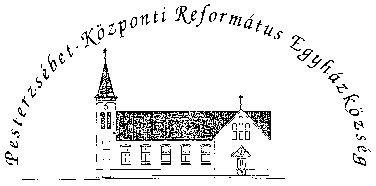 Pesterzsébet-Központi Református Egyházközség1204 Budapest, Ady E. u. 81.Tel/Fax: 283-0029www.pkre.hu   1893-2021